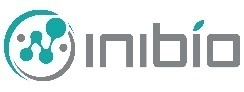 * 이메일로 합격여부 및 향후 일정 등을 안내해 드릴 예정이니, 정확하게 기재하여 주시기 바랍니다. 경력사원에 한해 작성하시기 바랍니다.상기 기재사항에 허위사실이 없음을 확인합니다.년        월        일작성자                  (인)지원분야(희망연봉:    만원)(희망연봉:    만원)경력구분경력구분 신입     경력 신입     경력사진(3개월이내촬영)성 명(한글) (한글) 생년월일생년월일사진(3개월이내촬영)성 명(영문) (영문) 성 별성 별 남       여 남       여사진(3개월이내촬영)보훈대상 여         부 여         부장애유무장애유무 여       부 여       부사진(3개월이내촬영)현 주 소사진(3개월이내촬영)연 락 처(핸드폰)(핸드폰)(핸드폰)E-Mail병    역복무기간복무기간면제사유학력재학기간학교명학위소재지전공학점학력~/학력~/학력~/학력~/어학점수TOEIC/ TOEFLJPT/HSK기타  수상경력자격면허해외연수경력사항기 간직장명직 위직 무근무지경력사항경력사항경력사항경력사항경력사항자    기    소    개귀하에 대해 자유롭게 소개해 주십시오. (성장과정, 성격의 장단점, 학교생활 및 사회경험 등)공동의 목표를 달성하기 위하여 다른 사람들과 긴밀하게 소통하며 성공적으로 협업을 이루었던 사례에 대해 기술해 주십시오.지원분야에 관련하여 본인의 역량 중 보완해야 한다고 생각하는 부분과 그 역량을 향상시킬 수 있는 방안에 대해 기술해 주십시오.이니바이오에 지원하게 된 동기와 자기발전을 위한 계획을 기술해 주십시오. 경 력 기 술 서근무기관, 근무부서, 담당업무 등을 상세히 기술하시기 바랍니다.